Review submitted on 7 March 2018 from a Website Submission by Madeline S (Mother of Child). on Wednesday 7 March 2018 . Relates to March 2018.I would recommend Corner House nursery very highly - our two children are so happy there; they are thriving and genuinely enjoy going to nursery. The staff are unfailingly kind, caring and hardworking, and always go the extra mile. Our children (18 months and 3 years) have been there since they were 12 months old, and we have so much enjoyed watching them learning, developing and growing. We have been really impressed with the level of dedication from the staff right from the start of our association with the nursery and the communication with parents is excellent: we get daily updates and the staff are always available for a chat if we have any questions.
Very happy indeed!How likely would you be to recommend Corner House Day Nursery? Extremely LikelyOverall Standard 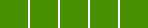 Facilities / Outside Space Learning Resources / Equipment / ICTCare Activities Staff Food / Nutrition Management Cleanliness Safeguarding Value for Money 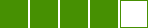 Average Rating:   4.9 out of 5Corner House Day NurseryREPORTReview submitted on 27 February 2018 from a Website Submission by Claire C (Mother of Child). on Tuesday 27 February 2018 . Relates to February 2018.I am extremely happy with the choice of nursery I have made for my daughter. The staff are all very welcoming and display a high knowledge of child development. The care my daughter receives is outstanding and it has made me feel totally confident to go back to work. My daughter's interests are met with weekly topics and activities based around what she enjoys. I also really enjoy the fact that she has started to make friends.How likely would you be to recommend Corner House Day Nursery? Extremely Likely